Communiqué du 16 juin 2017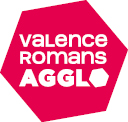 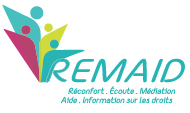 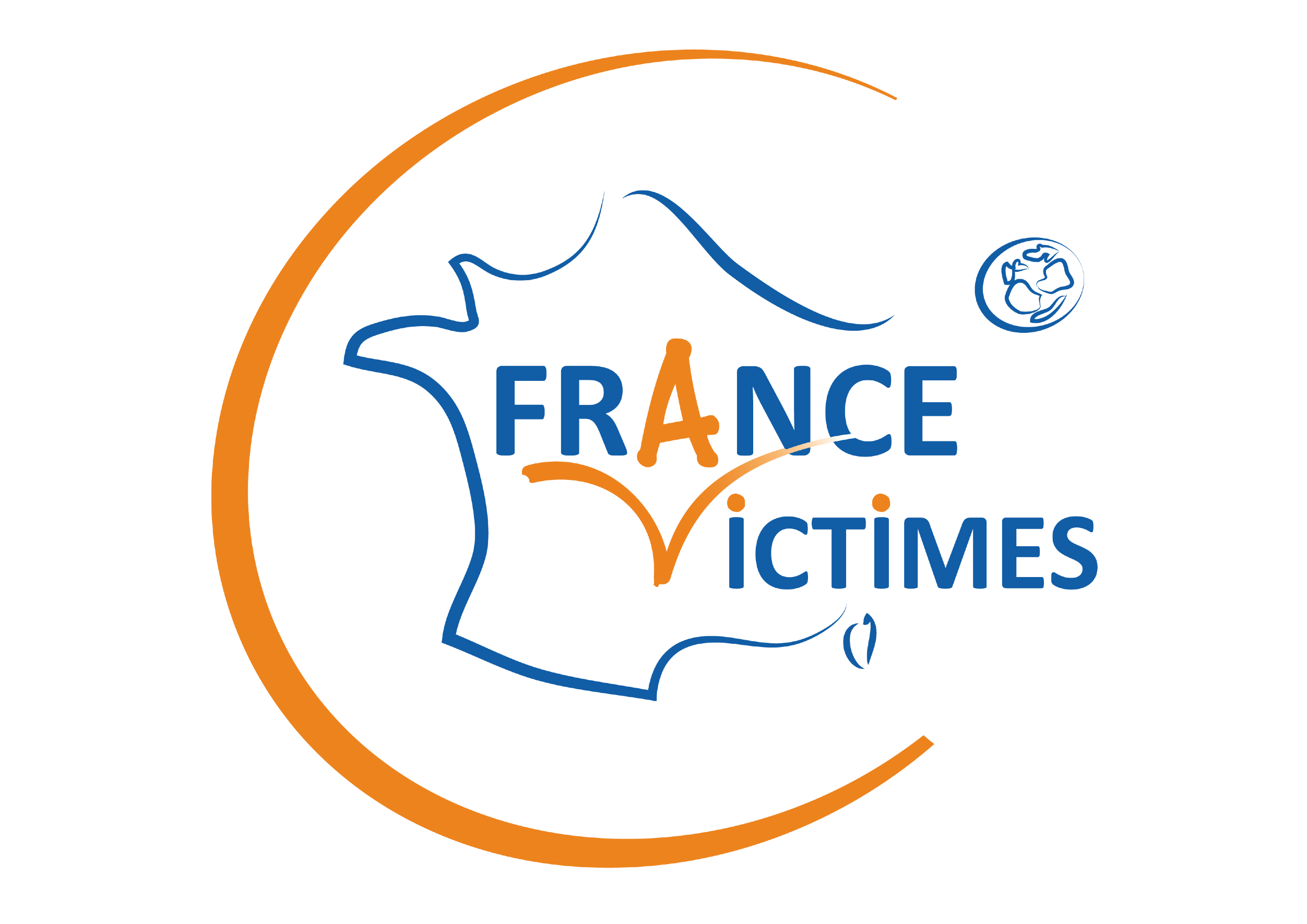 Les violences au travail au cœurdes 31es Assises Nationales de l’Aide aux VictimesFrance Victimes et son association locale REMAID organisent les 31es Assises nationales de l’Aide aux Victimes sur la thématique : « Violences au travail - prévenir et agir - vers une coordination renforcée des acteurs », cet événement a lieu à Chatuzange-le-Goubet,les 22 et 23 juin 2017, en partenariat avec Valence Romans Agglo qui soutient depuis plusieurs années Remaid.Ce sont 300 congressistes qui sont attendus sur ces deux journées en présence du garde des Sceaux, ministre de la Justice.Les 31es Assises nationales de l’aide aux victimes sur les violences au travail : un fléau de notre société Les violences au travail représentent une réelle problématique de société et concerne l’ensemble des secteurs d’activité ainsi que les différentes catégories d’emploi. Malgré toutes les mesures de prévention et les actions des différentes institutions montrent que la violence au travail reste importante. En plus de perturber considérablement la vie de la victime et de l’entreprise, le phénomène engendre un coût exorbitant pour les comptes publics (en moyenne 3 milliards par an).En Drôme-Ardèche, les acteurs locaux (services de santé au travail, pouvoirs publics, l’association REMAID, membre de France Victimes, spécialistes de santé) œuvrent pour améliorer la prévention, le traitement des risques liés à cette problématique, et aider les victimes.L’événement sera lancé par les présidents de France Victimes et de REMAID et des personnalités de premier plan. Ouvert à tous, l’événement s’articule autour de l’analyse de ce phénomène en croissance mais aussi des conséquences juridiques et psychologiques pour les victimes. Des tables rondes avec les différents acteurs ainsi qu’une présentation des outils pour agir seront proposés. France Victimes la fédération de 130 associations présente sur l’ensemble du territoire national. Chaque année, France Victimes accompagne plus de 300 000 victimes de violence au quotidien. La fédération gère également le numéro national 08VICTIMES qui s’adresse à toutes les victimes d’infractions, quelle qu’en soit la nature (agression, cambriolage, accident de la route, attentat...).CONTACT PRESSE :
Olivia Mons
Responsable de la Communicationcommunication@inavem.org - 06 15 51 18 43 